Verbraucherschutzpreis 2018
„Bei uns wird VERBRAUCHERBILDUNG groß GESCHRIEBEN – verantwortungsvolles Verhalten in der digitalen Welt“Formblatt zur Bewerbung:Bitte hochladen oder zusammen mit der Projekt- / Unterrichtsbeschreibung und der Dokumentation der Ergebnisse schicken an: E-Mail: verbraucherschutzpreis@mlr.bwl.de oder Ministerium für Ländlichen Raum und Verbraucherschutz Baden-Württemberg, Referat 37, Kernerplatz 10, 70182 StuttgartOrt, Datum: _________________________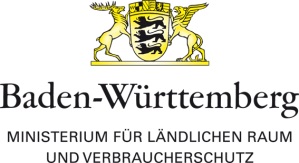 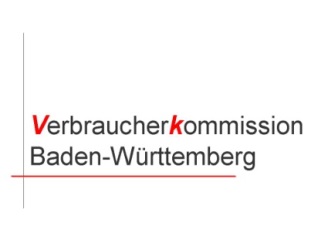 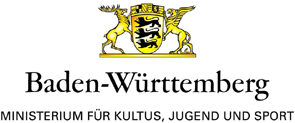 Name und Anschrift 
der Schule:Beteiligte Klasse(n) und Schülerzahl / beteiligte Schülerin/nen und / oder beteiligte(r) Schüler:Ansprechpartner-E-Mail: (nicht zutreffendes streichen):Verantwortliche Lehrkraft:Telefon:E-Mail:Thema:Ziel:Bildungsplanbezug:Angestrebte Kompetenzen:Zeitraum der Durchführung:ggf. externe Beteiligte/ Experten:Kurzbeschreibung:Sonstiges/ Anmerkungen: